Year 7 September Key InformationWednesday, 20 July 2022 at 19:00Dear {Salutation}We are very much looking forward to welcoming {Students:{FirstName}|, | and } in September and hope that {Students:heshe} is feeling prepared and excited following our transition programme. 

Below is some important information which we hope will further aid a smooth transition, as {Students:{FirstName}|, | and } starts {Students:hisher} exciting journey at Wilmslow High School.

{Students:HisHer} first day will be Monday 5 September 2022, students should arrive from 8:35am and gather in their tutor groups in the Olympic Hall (as per their Transition Days) by 8:45am at the latest. The morning will include familiarising students with routines and procedures, further introduction to the Wilmslow Way behaviour and rewards, their first school photograph and biometric scanning ready for students to be able to purchase food at High Options.

{Students:{FirstName}|, | and } should attend in {Students:hisher} full Wilmslow High School uniform (see Transition High Notes Edition 2) and will need all essential equipment (see Transition High Notes Edition 5).  Please note you can purchase PE Kit and essential equipment from our PrintWorks shop Tuesday to Friday 9:30-3:30pm from Thursday 28 July. The second hand uniform shop is also open at the following times:Wednesday 3 August, Wednesday 10 August, Friday 26 August from 12:00-2:00pm andThursday 18 August and Tuesday 23 August 11:00-1:00pm. Much of our transition communication has been directed through the Transition High Notes you have already received.  We hope you have found these informative and useful. You can access these issues again here via the school website.

Finally, please may I remind you to check and update your contact information via the SIMS Parent App. It is very important that we have the correct contact information and data for {Students:{FirstName}|, | and }, this includes any medical, dietary and emergency contacts. It is also vital that this is completed, and particular attention is paid to the section on parental consent, where you are required to provide consent for biometrical data use. This is required as students use thumbprint scanners for book loans in the LRC (Library) and to purchase food at High Options. If you have not been able to access the SIMS Parent App but have recently received a call from us to update your information, then we have everything we need from you at this stage.

You will receive further communication from our finance team over the summer break on how to set up ParentPay to pay for school dinners and educational visits. Please ensure this is set up in a timely manner so that money can be transferred into their account for September.

If you have any further questions please contact your child’s House team. 

May I take this opportunity to wish you and your family a wonderful summer break. Yours sincerely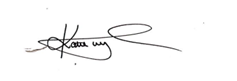 Katie Wynne 
Head of Norcliffe House, Student Services
Primary Transition Lead